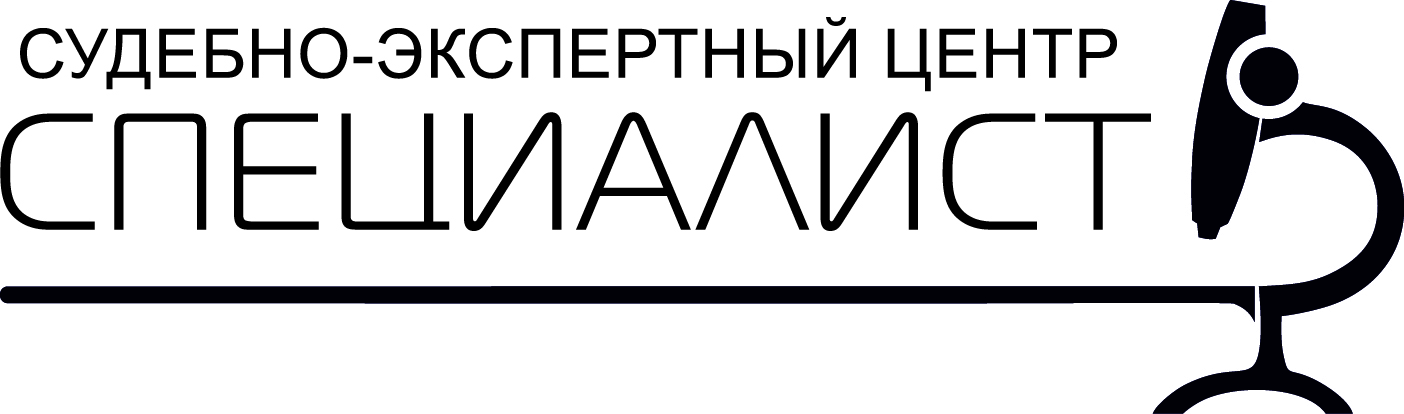 Автономная некоммерческая организация «Судебно-экспертный центр «СПЕЦИАЛИСТ»142100, Московская область, г. Подольск, ул. Комсомольская 1	        тел: +7 (495) 649-69-86УтверждаюГенеральный директор АНО «СЭЦ «СПЕЦИАЛСИТ»__________________________А.Ю.Кузнецов«__» _________ 201_ г.ЗАКЛЮЧЕНИЕ СПЕЦИАЛИСТА № 0__-**/**по исследованию цифровой информации Дата и время проведения исследования: Начало ______________Окончание ____________МОСКВА 201__г.1. ОСНОВАНИЕ ПРОВЕДЕНИЯ ИССЛЕДОВАНИЯ2. ПОСТАНОВКА ЗАДАНИЯ ДЛЯ ИССЛЕДОВАНИЯВ АНО СЭЦ «СПЕЦИАЛИСТ» поступил запрос от Островского Максима с просьбой провести исследование и по его результатам ответить на следующие вопросы:На каком устройстве установлено приложение «WhatsApp»? С каких телефонных номеров осуществлялась переписка с контактами? Определить представляется ли возможным отразить дословное содержание переписки с контактами?3. МЕСТО ПРОВЕДЕНИЯ ИССЛЕДОВАНИЯИсследование проводилось в помещении офиса АНО «СЭЦ «СПЕЦИАЛИСТ», расположенного по адресу: г. Москва, ул.  Гастелло, дом 39, помещение 34. СВЕДЕНИЯ О СПЕЦИАЛИСТАХ, УЧАСТВУЮЩИХ В ПРОВЕДЕНИИ     ИССЛЕДОВАНИЯ************************Образование: Московский Государственный Технический Университет им. Н.Э. Баумана (МГТУ им. Н.Э. Баумана)Специальность: Судебный эксперт (компьютерно-техническая экспертиза)Стаж работы: 1 годДолжность: Эксперт Аттестаты и сертификаты: Диплом ************ / рег. Номер: *-16/7, дата выдачи: 08.07.2016. В рамках образовательной программы «Cisco Networking Academy» получил специальные знания: CCNA Discovery: Networking for Home and Small Businesses; IT Essentials: PC Hardware and Software. Окончил Центр компьютерного обучения «Специалист» при МГТУ им. Н.Э. Баумана, в результате которого освоил следующие специализации: Интернет – маркетинг, продвижение и поисковая оптимизация сайтов (SEO) (свидетельство № С*****-2014); Основы программирования и баз данных  (свидетельство № С*****-2009); Основы html и css (свидетельство № Р***-2009); Работа в программном обеспечении Adobe Photoshop CS2 (свидетельство Р***-2008).5. ПЕРЕЧЕНЬ ПРИБОРОВ И ОБОРУДОВАНИЯПрограммное обеспечение Майкрософт (Microsoft Corporation) «Windows 10 Домашняя для одного языка», 2016Belkasoft Evidence Centre «DCC0E259-715A»6 СОДЕРЖАНИЕ И РЕЗУЛЬТАТЫ ИССЛЕДОВАНИЙПо вопросу №1: На каком устройстве установлено приложение «WhatsApp»? Для исследования специалисту был предоставлен смартфон Заказчика – Samsung Galaxy S7 edge, IMEI: *************** Данный смартфон был подключен к аппаратному блокиратору для предотвращения модификации данных на исследуемом устройстве.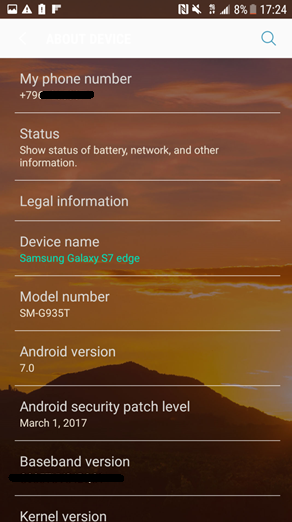 Илл 1. Рабочее окно программы «Belkasoft Evidence Centre» с информацией об объекте исследования.По вопросу №2: С каких телефонных номеров осуществлялась переписка с контактами? Определить представляется ли возможным отразить дословное содержание переписки с контактами?Согласно данным приложения «WhatsApp», а так же данным, полученным с помощью программы «Belkasoft Evidence Centre», телефонный номер контакта «А**** П******»: +7 (9**) ***-**-**.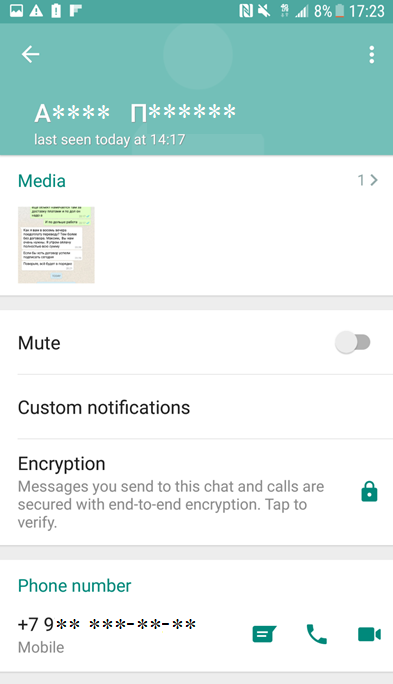 Илл. 2. Рабочее окно приложения «WhatsApp» с данными о контакте «А**** П******»В ходе исследования содержимого переписки, специалистом установлено два действующих лица: Заказчик (со слов) и «А**** П******» (в рабочем окне «Контакты» исследуемого устройства). Содержимое части данной переписки между Заказчиком и контактом «А**** П******» (тел.: +7 (9**) ***-**-**) отражено на иллюстрациях ниже.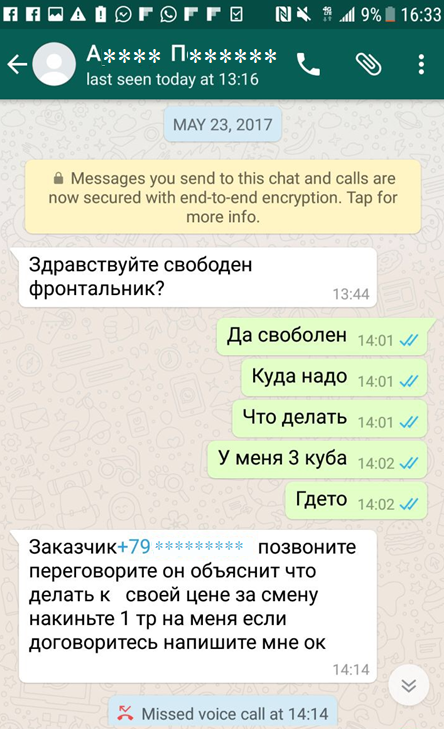 Илл. 3. Фрагмент переписки от 23.05.2017 г.Согласно данным приложения «WhatsApp», а так же данным, полученным с помощью программы «Belkasoft Evidence Centre», телефонный номер контакта «П******** П****»: (тел.: +7 (9**) ***-**-**).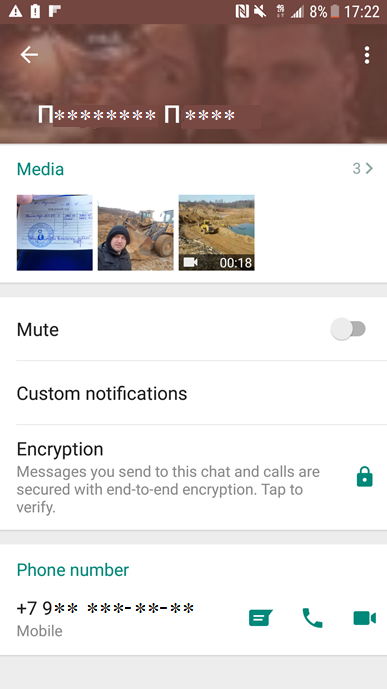 Илл 4. Рабочее окно приложения «WhatsApp» с данными о контакте «П******** П****» В ходе исследования содержимого переписки, специалистом установлено два действующих лица: Заказчик (со слов) и «П******** П****» (в рабочем окне «Контакты» исследуемого устройства). Содержимое части данной переписки между Заказчиком и контактом «П******** П****» (тел.: +7 (9**) ***-**-**) отражено на иллюстрациях ниже.Далее эксперт приводит данные с официального сайта мессенджера «WhatsApp» (https://whatsapp.com), относительно проверки отчетов о доставке и прочтении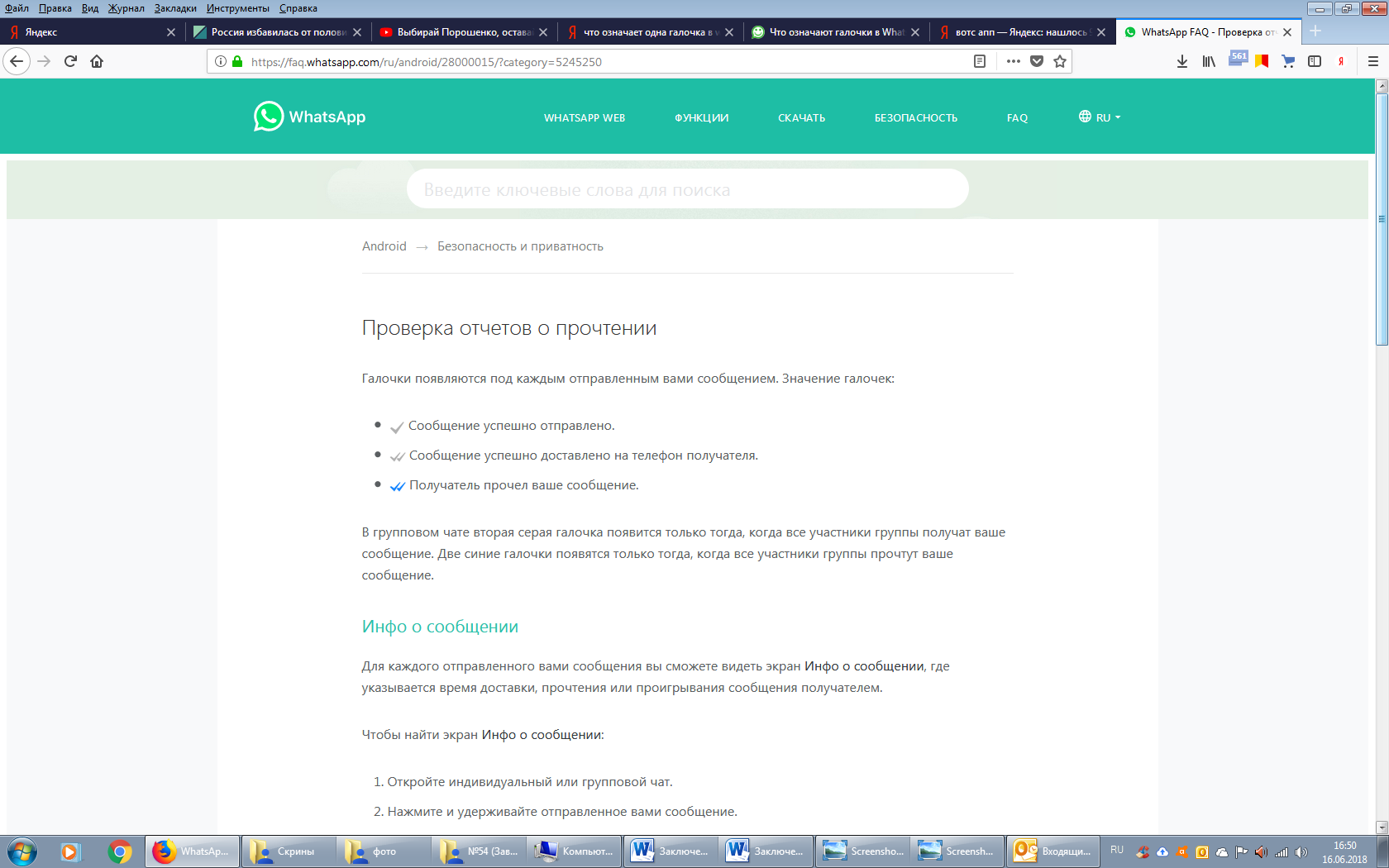 Илл. 18. Данные с официального сайта мессенджера «WhatsApp» о проверке отчетов о прочтении7. ВЫВОДЫОтвечая на поставленные заказчиком вопросы, по результатам исследования эксперт сообщает следующее:По вопросу №1: На каком устройстве установлено приложение «WhatsApp»?ОТВЕТ ЭКСПЕРТА: Приложение «WhatsAPP» установлено на смартфоне Samsung Galaxy S7 edge, IMEI: ***************По вопросу №2: С каких телефонных номеров осуществлялась переписка с контактами? Определить представляется ли возможным отразить дословное содержание переписки с контактами?ОТВЕТ ЭКСПЕРТА: Переписка осуществлялась с номеров:«А**** П********»: тел. +7 (9**) ***-**-**. Дословное содержание переписки отражено в исследовании;«П******** П****»: тел. +7 (9**) ***-**-**. Дословное содержание переписки отражено в исследовании. После просмотра на экране монитора информационных ресурсов, все зафиксированные буквенно-символьные и графические изображения распечатаны на бумажных носителях формата А4, с использованием цветного принтера HP Laserjet color MFP m175 a. Все изображения, которые были созданы и распечатаны в процессе исследования, зафиксированы и подписаны специалистом шариковой ручкой с красителем синего цвета.Эксперт ознакомлен со ст. 307 Уголовного кодекса РФ об ответственности за дачу заведомо ложного заключения.Эксперт										**************8. УЧРЕДИТЕЛЬНЫЕ ДОКУМЕНТЫ И ДРУГИЕ РАЗРЕШИТЕЛЬНЫЕ ДОКУМЕНТЫ АНО СЭЦ «СПЕЦИАЛИСТ»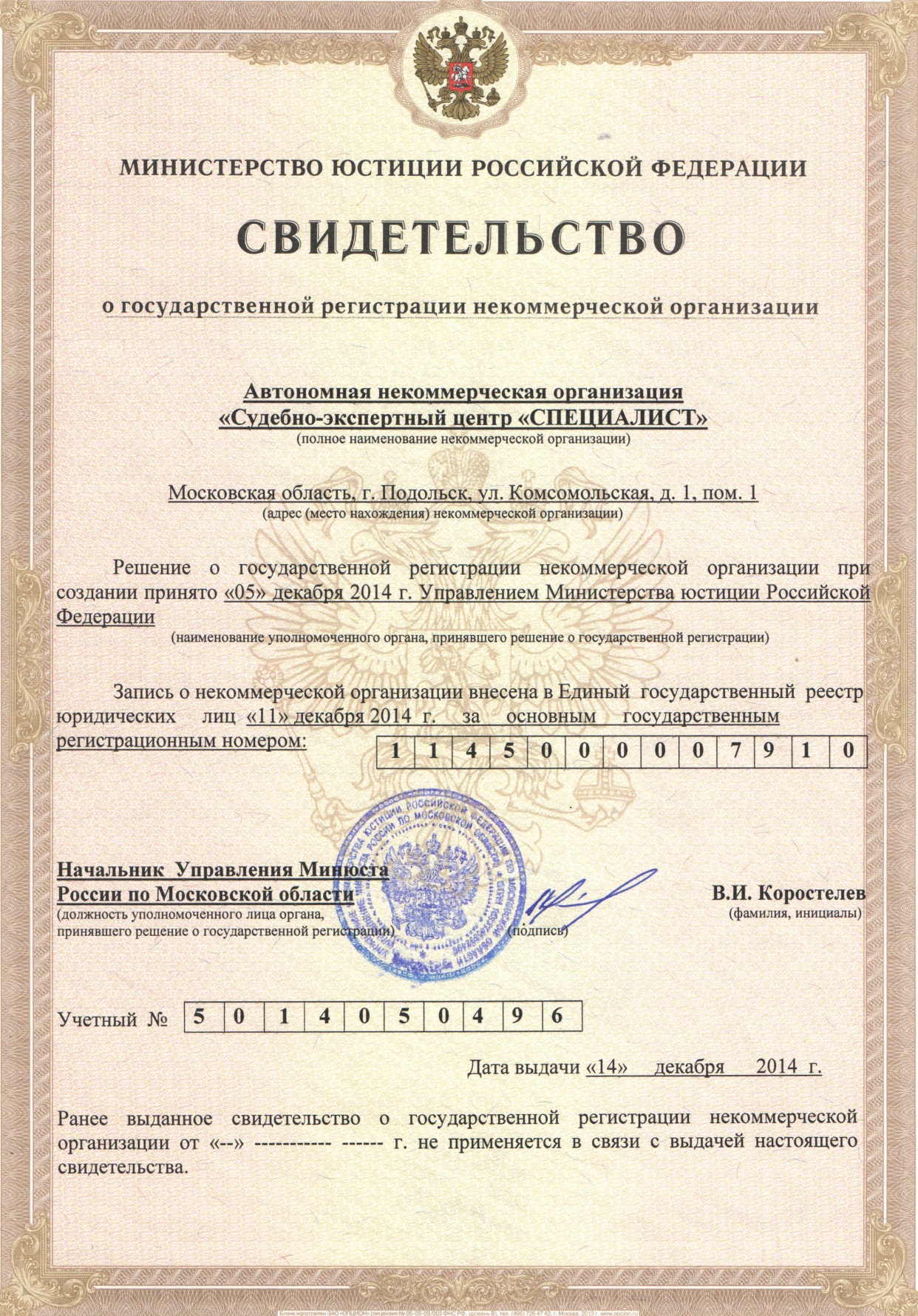 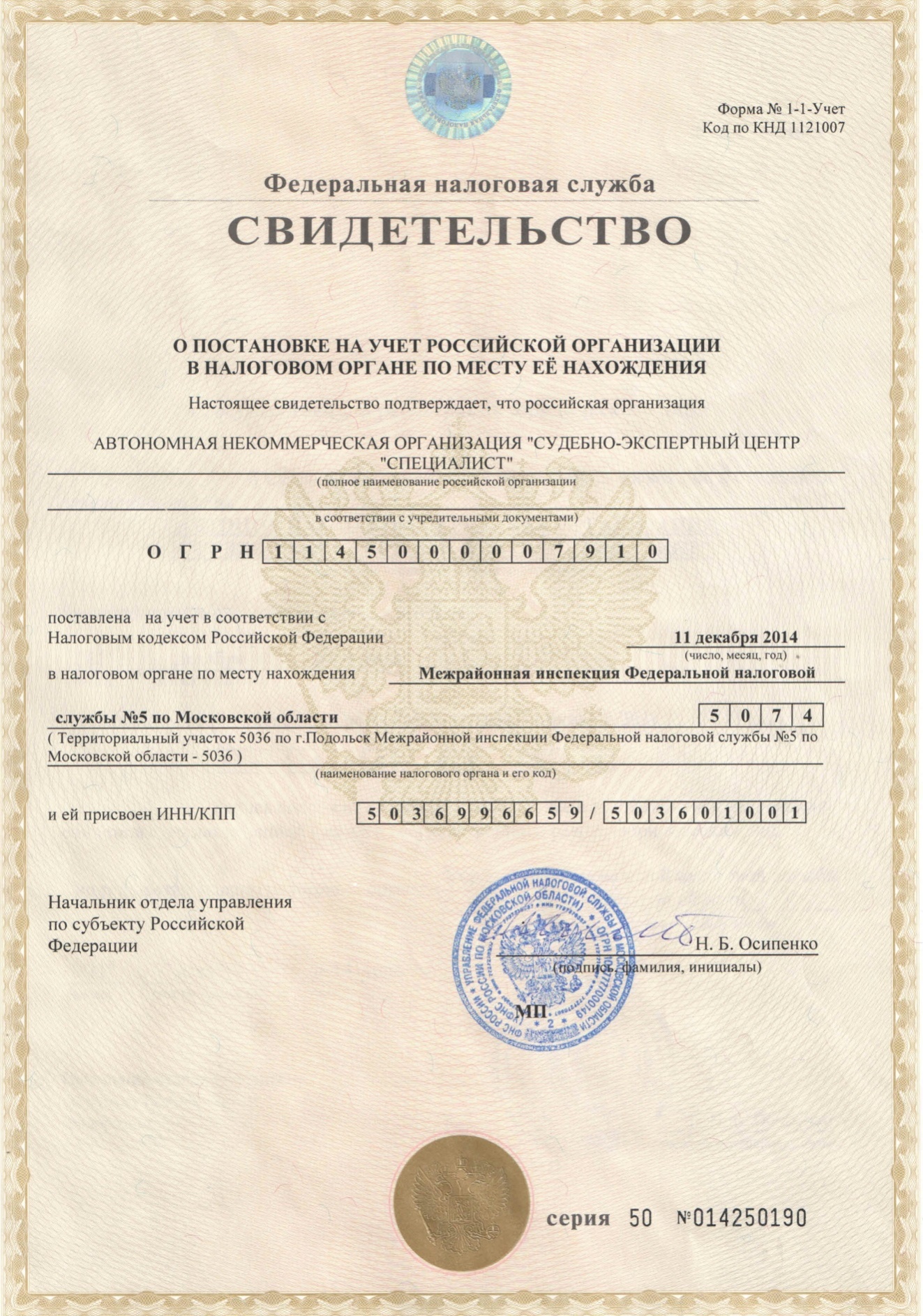 Заказчик****************Эксперт**************Заказчик******Основание для проведения исследования:Договор №0__ от __________201_г.Объект исследвания:Samsung Galaxy S7 edge. IMEI: ***************Приложение «WhatsApp»Цель проведения исследованияФиксация цифрвой (электронной) переписки Илл. 5. Фрагмент переписки от 23.05.2017 г.Илл. 6. Фрагмент переписки от 23.05.2017 г.; 24.05.2017 г.Илл. 7. Фрагмент переписки от 24.05.2017 г.Илл. 8. Фрагмент переписки от 24.05.2017 г.; 25.05.2017 г.Илл. 9. Фрагмент переписки от 25.05.2017 г.; 26.05.2017 г.; 27.5.2017 г.Илл. 10. Фрагмент переписки от 27.05.2017 г.Илл. 11. Фрагмент переписки от 27.5.2017 г.Илл. 12. Фрагмент переписки от 27.05.2017 г.Илл. 13. Фрагмент переписки от 27.5.2017 г.Илл. 14. Фрагмент переписки от 27.05.2017 г.Илл. 15. Фрагмент переписки от 27.5.2017 г.Илл. 16. Фрагмент переписки от 27.05.2017 г.Илл. 17. Фрагмент переписки от 27.5.2017 г.Илл. 17. Фрагмент переписки от 27.5.2017 г.